.Also fits: Tango with Me Darlin Little Bit FasterStart : On Vocals(1-8) Step, Touch, Step back, Kick, Slow Coaster Step, Point L(9-16) Step Back L, Point R to R, Step Fwd R, Brush L, Jazz box ¼ Turn L(17-24) Rolling Vine R (Easy Option Side, Together, Side), Touch, L Side Together, Side, Touch(25-32) Rocking Chair, Step ¼ pivot turn x2Start AgainBeautiful Birds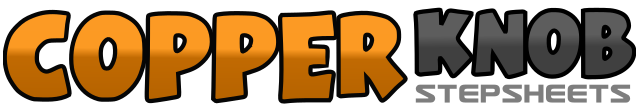 .......Count:32Wall:4Level:Beginner +.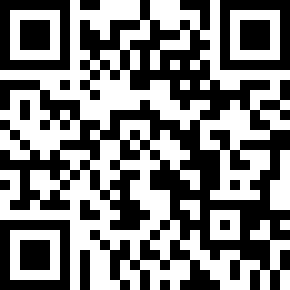 Choreographer:Rob Fowler (ES) - February 2017Rob Fowler (ES) - February 2017Rob Fowler (ES) - February 2017Rob Fowler (ES) - February 2017Rob Fowler (ES) - February 2017.Music:Beautiful Birds (Instrumental) - PassengerBeautiful Birds (Instrumental) - PassengerBeautiful Birds (Instrumental) - PassengerBeautiful Birds (Instrumental) - PassengerBeautiful Birds (Instrumental) - Passenger.or:Tango - Michael NantelTango - Michael NantelTango - Michael NantelTango - Michael NantelTango - Michael Nantel........1, 2Step fwd R, Touch L behind R3, 4Step Back L, Kick R fwd5, 6Step back R, Step L next to R7, 8Step fwd R, Point L to L side1, 2Step back L, Point R to R side3, 4Step Fwd R, Brush L fwd5, 6Cross L over R, Step back R7, 8Make ¼ turn L step L to L side, Touch R next to L1, 2Make ¼ Turn R on R, Make ½ turn R step back L,3, 4Make ¼ turn R step R to R side, Touch L next to R5, 6Step L to L side, Step R next to L7, 8Step L to L side, Touch R next to L1, 2Rock Fwd R, Recover Back L3, 4Rock Back R, Recover fwd L5, 6Step Fwd R, Make ¼ Turn L7, 8Step Fwd R, Make ¼ Turn L